VÁNOČNÍ TVOŘENÍ V DPS 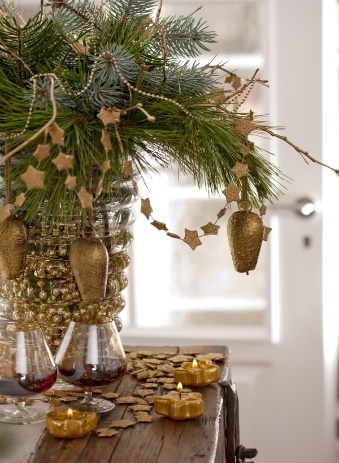 26.11.2018	Kde: v jídelně DpS				Od: 13:30 hodin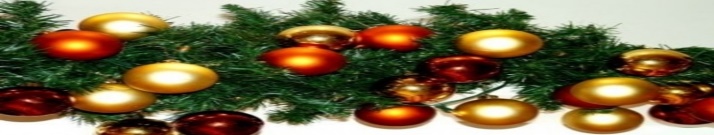 	Co se bude dít?		Budeme společně vyrábět vánoční výzdobu pokojů 	Kdo může přijít?		Všichni, kdo si chtějí vytvořit výzdobu, nebo chtějí pomoci Pro účastníky je připraveno i malé           pohoštění!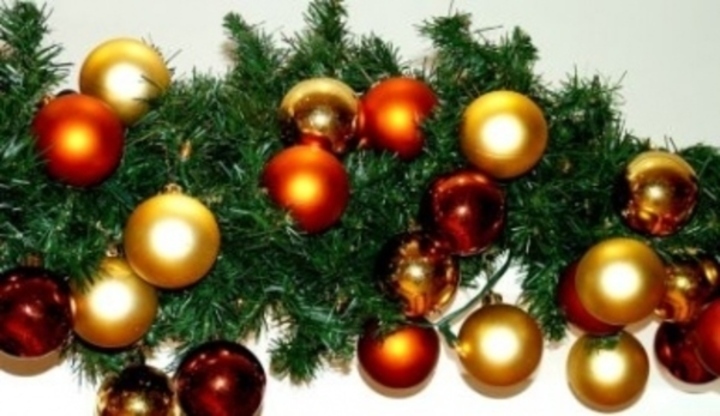 